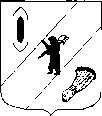 АДМИНИСТРАЦИЯ  ГАВРИЛОВ-ЯМСКОГОМУНИЦИПАЛЬНОГО  РАЙОНАПОСТАНОВЛЕНИЕ11.08.2023  № 764О внесении изменений в  постановление Администрации Гаврилов-Ямского муниципального района от 10.01.2022 № 7В соответствии с 	решением Собрания представителей Гаврилов-Ямского муниципального района от 29.06.2023 № 245 «О  внесении  изменений в решение Собрания представителей Гаврилов-Ямского муниципального района от 15.12.2022 г.  № 197  «О бюджете Гаврилов- Ямского муниципального района на 2023 год и на плановый период 2024-2025 годов»,  руководствуясь постановлением Администрации Гаврилов-Ямского муниципального района  от 07.09.2021 № 751 «Об утверждении Порядка  разработки,  реализации и оценки эффективности муниципальных программ Гаврилов-Ямского муниципального района» и статьей 26 Устава Гаврилов-Ямского муниципального района Ярославской области,АДМИНИСТРАЦИЯ МУНИЦИПАЛЬНОГО РАЙОНА ПОСТАНОВЛЯЕТ:1. Внести изменения в постановление Администрации Гаврилов-Ямского муниципального района от 10.01.2022 № 7 «Об утверждении муниципальной программы «Обеспечение качественными коммунальными услугами населения Гаврилов-Ямского муниципального района»  на 2022-2025 годы:1.1. Паспорт Муниципальной программы «Обеспечение качественными коммунальными услугами населения Гаврилов-Ямского муниципального района» на 2022 - 2025 год изложить в новой редакции  (Приложение 1).1.2. Ресурсное обеспечение Муниципальной программы «Обеспечение качественными коммунальными услугами населения Гаврилов-Ямского муниципального района» на 2022 - 2025 год изложить в новой редакции (Приложение 2).1.3. Паспорт муниципальной программы «Обеспечение бесперебойного предоставления  коммунальных услуг потребителям» на 2022-2025 годы изложить в новой редакции (Приложение 3).1.4. Раздел «Задачи и мероприятия муниципальной целевой программы» Муниципальной программы «Обеспечение бесперебойного предоставления  коммунальных услуг потребителям» на 2022-2025 годы изложить в новой редакции (Приложение 4).2. Контроль за исполнением настоящего постановления возложить на  заместителя Главы Администрации муниципального района  Таганова В.Н.3. Постановление опубликовать в   районной массовой газете «Гаврилов-Ямский вестник» и разместить на официальном сайте Администрации Гаврилов-Ямского муниципального района.4. Постановление вступает в силу с момента официального опубликования.Глава Гаврилов-Ямского муниципального района                                                                       А.Б.Сергеичев                                                 Приложение 1 к постановлению Администрации Гаврилов-Ямскогомуниципального района                                                                                             от 11.08.2023 № 764ПАСПОРТ МУНИЦИПАЛЬНОЙ ПРОГРАММЫ                                    « Обеспечение качественными коммунальными услугами населения Гаврилов-Ямского муниципального района» на 2022 - 2025 годыПриложение 2 к постановлению Администрации Гаврилов-Ямскогомуниципального района                                                                                             от 11.08.2023 № 7643. Ресурсное обеспечение Муниципальной программы: Приложение 3 к постановлению Администрации Гаврилов-Ямскогомуниципального района                                                                                             от 11.08.2023 № 7643.  «Обеспечение бесперебойного предоставления  коммунальных услуг потребителям» на 2022-2025 годыПАСПОРТ МУНИЦИПАЛЬНОЙ ЦЕЛЕВОЙ  ПРОГРАММЫ* Ожидаемое финансированиеПриложение 4 к постановлению Администрации Гаврилов-Ямскогомуниципального района                                                                                             от 11.08.2023 № 764III. Задачи и мероприятия муниципальной целевой программы Список принятых сокращений: УЖКХКСиП – Управление жилищно-коммунального хозяйства, капитального строительства и природопользования   Ответственный исполнитель  муниципальной программыУправление жилищно-коммунального хозяйства, капитального строительства и природопользования Администрации МРКуратор муниципальной программыТаганов В. Н. – заместитель Главы Администрации муниципального района, тел. (48534) 2-06-83Ответственные исполнители подпрограмм Муниципальной программыУправление жилищно-коммунального хозяйства, капитального строительства и природопользования Администрации МРСроки реализации муниципальной программы2022-2025 годыЦель муниципальной программыПовышение качества и надежности предоставления жилищно-коммунальных услуг населению Гаврилов-Ямского муниципального района Перечень подпрограмм Муниципальной программыМЦП «Газификация и модернизацияжилищно-коммунального хозяйства Гаврилов-Ямского муниципального района» на 2022-2025 годыМЦП «Развитие водоснабжения, водоотведения и очистки сточных вод» Гаврилов-Ямского муниципального района» на 2022-2025 годыМЦП «Обеспечение бесперебойного предоставления коммунальных услуг потребителям» на 2022-2025 годыМЦП « Оказание государственной поддержки отдельным категориям граждан, проживающим в Гаврилов-Ямском муниципальном районе»на 2022-2025 годыОбъемы и источники финансирования Муниципальной программы Всего по Муниципальной программе -29 512 388,91  руб., из них:Областные средства:2022  год - 1 665 000,0 руб.,2023  год – 12 399 190,0 руб.,2024  год - 0 руб.,2025 год - 0 руб.- средства бюджета муниципального района:2022  год – 8 143 198,91 руб.,2023  год -  4 589 000,0 руб.,2024  год -  1 661 000,0 руб.,2025  год -  1 055 000,0 руб.Плановые объемы финансирования подпрограмм  Муниципальной программы по годам реализацииМЦП «Газификация и модернизацияжилищно-коммунального хозяйства Гаврилов-Ямского муниципального района» Всего – 16 222 832,61 руб. из них:- областные средства:2022  год- 0 руб.;2023  год -12 177 190,0 руб.;2024  год -0 руб.;2025  год -0 руб.;- средства бюджета муниципального района: 2022  год - 1 275 642,61 руб.;2023  год – 2 770 000,0 руб.;2024  год -   0 руб.;2025  год-   0 руб.МЦП «Развитие водоснабжения, водоотведения и очистки сточных вод» Гаврилов-Ямского муниципального района»: Всего - 2 324 556,30 руб., их них:- областные средства:2022  год - 0 руб.;2023  год - 0 руб.;2024  год - 0 руб.;2025  год - 0 руб.;- средства бюджета муниципального района:2022  год – 1 082 556 ,30 руб.;2023  год - 580 000,0 руб.;2024  год - 405 000,0 руб.;2025 год -  257 000,0 руб.МЦП «Обеспечение бесперебойного предоставления коммунальных услуг потребителям»: Всего- 9 078 000,0 руб.,из них: областные средства:                                     2022  год -  0 руб.;2023  год -  0 руб.;2024  год -  0 руб.;2025 год -  0 руб.;- средства бюджета муниципального района:2022  год -  5 785 000,0 руб.;2023  год -  1 239 000,0 руб.;2024  год -  1 256 000,0 руб.;2025 год -   798 000,0 руб.МЦП « Оказание государственной поддержки отдельным категориям граждан, проживающим в Гаврилов-Ямском муниципальном районе»: Всего- 1 887 000,0 руб.,из них:областные средства:                                     2022  год – 1 665 000,0 руб.;2023  год -     222 000 руб.;2024  год -  0 руб.;2025 год -  0 руб.;- средства бюджета муниципального района:2022  год -  0 руб.;2023  год -  0 руб.;2024  год -  0 руб.;2025  год - 0 руб.Конечные результаты муниципальной программы- развитие системы теплоснабжения Гаврилов-Ямского муниципального района-установка современных и экологических автоматизированных котлов- повышение надежности, безопасности и качества теплоснабжения;-обеспечение населения Гаврилов-Ямского муниципального района  питьевой водой, соответствующей требованиям безопасности и безвредности, установленным санитарно-эпидемиологическими правилами;- снижение уровня износа объектов коммунальной инфраструктуры, повышение качества и надёжности коммунальных услуг, снижение экологической нагрузки, улучшение  санитарной обстановки;- повышение уровня обеспеченности коммунальными услугами.Электронный адрес размещения Муниципальной программы в информационно-телекоммуникационной сети «Интернет»https://gavyam.ru/regulatory/npa/index_gkh.phpИсточник финансированияВсегоВсегоОценка расходов (руб.), в том числе по годам реализацииОценка расходов (руб.), в том числе по годам реализацииОценка расходов (руб.), в том числе по годам реализацииОценка расходов (руб.), в том числе по годам реализацииОценка расходов (руб.), в том числе по годам реализацииОценка расходов (руб.), в том числе по годам реализации2022 год2023год2024год2024год2025год2025год1223455661. МЦП «Газификация и модернизация жилищно-коммунального хозяйства Гаврилов-Ямского муниципального района» на 2022-2025 годы»1. МЦП «Газификация и модернизация жилищно-коммунального хозяйства Гаврилов-Ямского муниципального района» на 2022-2025 годы»1. МЦП «Газификация и модернизация жилищно-коммунального хозяйства Гаврилов-Ямского муниципального района» на 2022-2025 годы»1. МЦП «Газификация и модернизация жилищно-коммунального хозяйства Гаврилов-Ямского муниципального района» на 2022-2025 годы»1. МЦП «Газификация и модернизация жилищно-коммунального хозяйства Гаврилов-Ямского муниципального района» на 2022-2025 годы»1. МЦП «Газификация и модернизация жилищно-коммунального хозяйства Гаврилов-Ямского муниципального района» на 2022-2025 годы»1. МЦП «Газификация и модернизация жилищно-коммунального хозяйства Гаврилов-Ямского муниципального района» на 2022-2025 годы»1. МЦП «Газификация и модернизация жилищно-коммунального хозяйства Гаврилов-Ямского муниципального района» на 2022-2025 годы»1. МЦП «Газификация и модернизация жилищно-коммунального хозяйства Гаврилов-Ямского муниципального района» на 2022-2025 годы»1.1.Предусмотрено решением Собрания представителей  муниципального района  о бюджете:1.1.Предусмотрено решением Собрания представителей  муниципального района  о бюджете:16 222 832,611 275 642,6114 947 190,014 947 190,000-- средства бюджета муниципального района- средства бюджета муниципального района16 222 832,611 275 642,61  2 770 000,0  2 770 000,000-- областные средства- областные средства--12 177 190,012 177 190,0---- федеральные средства- федеральные средства-------- средства других бюджетов- средства других бюджетов-------1.2.Справочно (за рамками предусмотренных средств решением Собрания представителей  муниципального района  о бюджете):1.2.Справочно (за рамками предусмотренных средств решением Собрания представителей  муниципального района  о бюджете):          0-----0- средства бюджета муниципального района- средства бюджета муниципального района0-----0- областные средства - областные средства -------- федеральные средства - федеральные средства -------- иные источники - иные источники -------2. МЦП «Развитие водоснабжения, водоотведения и очисткисточных вод Гаврилов-Ямского муниципального района»на 2022-2025 годы2. МЦП «Развитие водоснабжения, водоотведения и очисткисточных вод Гаврилов-Ямского муниципального района»на 2022-2025 годы2. МЦП «Развитие водоснабжения, водоотведения и очисткисточных вод Гаврилов-Ямского муниципального района»на 2022-2025 годы2. МЦП «Развитие водоснабжения, водоотведения и очисткисточных вод Гаврилов-Ямского муниципального района»на 2022-2025 годы2. МЦП «Развитие водоснабжения, водоотведения и очисткисточных вод Гаврилов-Ямского муниципального района»на 2022-2025 годы2. МЦП «Развитие водоснабжения, водоотведения и очисткисточных вод Гаврилов-Ямского муниципального района»на 2022-2025 годы2. МЦП «Развитие водоснабжения, водоотведения и очисткисточных вод Гаврилов-Ямского муниципального района»на 2022-2025 годы2. МЦП «Развитие водоснабжения, водоотведения и очисткисточных вод Гаврилов-Ямского муниципального района»на 2022-2025 годы2. МЦП «Развитие водоснабжения, водоотведения и очисткисточных вод Гаврилов-Ямского муниципального района»на 2022-2025 годы2.1. Предусмотрено решением Собрания представителей  муниципального района  о бюджете:2.1. Предусмотрено решением Собрания представителей  муниципального района  о бюджете:2 324 556,311 082 556,30580 000,0405 000,0405 000,0405 000,0257 000,0- средства бюджета муниципального района- средства бюджета муниципального района  2 324 556,311 082 556,30580 000,0405 000,0405 000,0405 000,0257 000,0- областные средства- областные средства------- федеральные средства- федеральные средства------- средства других бюджетов- средства других бюджетов------2.2. Справочно (за рамками предусмотренных средств решением Собрания представителей  муниципального района  о бюджете):2.2. Справочно (за рамками предусмотренных средств решением Собрания представителей  муниципального района  о бюджете):------ средства бюджета муниципального района- средства бюджета муниципального района------ областные средства - областные средства ------- федеральные средства - федеральные средства ------- иные источники - иные источники ------3. МЦП «Обеспечение бесперебойного предоставления  коммунальных услуг потребителям» на 2022-2025 годы3. МЦП «Обеспечение бесперебойного предоставления  коммунальных услуг потребителям» на 2022-2025 годы3. МЦП «Обеспечение бесперебойного предоставления  коммунальных услуг потребителям» на 2022-2025 годы3. МЦП «Обеспечение бесперебойного предоставления  коммунальных услуг потребителям» на 2022-2025 годы3. МЦП «Обеспечение бесперебойного предоставления  коммунальных услуг потребителям» на 2022-2025 годы3. МЦП «Обеспечение бесперебойного предоставления  коммунальных услуг потребителям» на 2022-2025 годы3. МЦП «Обеспечение бесперебойного предоставления  коммунальных услуг потребителям» на 2022-2025 годы3. МЦП «Обеспечение бесперебойного предоставления  коммунальных услуг потребителям» на 2022-2025 годы3. МЦП «Обеспечение бесперебойного предоставления  коммунальных услуг потребителям» на 2022-2025 годы3.1. Предусмотрено решением Собрания представителей  муниципального района  о бюджете:3.1. Предусмотрено решением Собрания представителей  муниципального района  о бюджете:9 078 000,05 785 000,01 239 000,01 256 000,01 256 000,01 256 000,0 798000,0- средства бюджета муниципального района- средства бюджета муниципального района9 078 000,05 785 000,01 239 000,01 256 000,01 256 000,01 256 000,0 798000,0- областные средства- областные средства-------- федеральные средства- федеральные средства-------- средства других бюджетов- средства других бюджетов-------3.2. Справочно (за рамками предусмотренных средств решением Собрания представителей  муниципального района  о бюджете):3.2. Справочно (за рамками предусмотренных средств решением Собрания представителей  муниципального района  о бюджете):------ средства бюджета муниципального района- средства бюджета муниципального района------ областные средства - областные средства -------- федеральные средства - федеральные средства -------МЦП «Оказание государственной поддержки отдельным категориям граждан, проживающих в Гаврилов-Ямском муниципальном районе» на 2022-2025 годыМЦП «Оказание государственной поддержки отдельным категориям граждан, проживающих в Гаврилов-Ямском муниципальном районе» на 2022-2025 годыМЦП «Оказание государственной поддержки отдельным категориям граждан, проживающих в Гаврилов-Ямском муниципальном районе» на 2022-2025 годыМЦП «Оказание государственной поддержки отдельным категориям граждан, проживающих в Гаврилов-Ямском муниципальном районе» на 2022-2025 годыМЦП «Оказание государственной поддержки отдельным категориям граждан, проживающих в Гаврилов-Ямском муниципальном районе» на 2022-2025 годыМЦП «Оказание государственной поддержки отдельным категориям граждан, проживающих в Гаврилов-Ямском муниципальном районе» на 2022-2025 годыМЦП «Оказание государственной поддержки отдельным категориям граждан, проживающих в Гаврилов-Ямском муниципальном районе» на 2022-2025 годыМЦП «Оказание государственной поддержки отдельным категориям граждан, проживающих в Гаврилов-Ямском муниципальном районе» на 2022-2025 годыМЦП «Оказание государственной поддержки отдельным категориям граждан, проживающих в Гаврилов-Ямском муниципальном районе» на 2022-2025 годы1.1.Предусмотрено решением Собрания представителей  муниципального района  о бюджете:1.1.Предусмотрено решением Собрания представителей  муниципального района  о бюджете:1 887 000,01 665 000,0222 000,0----- средства бюджета муниципального района- средства бюджета муниципального района-------- областные средства- областные средства1 887 000,01 665 000,0222 000,0----- федеральные средства- федеральные средства-------- средства других бюджетов- средства других бюджетов-------1.2.Справочно (за рамками предусмотренных средств решением Собрания представителей  муниципального района  о бюджете):1.2.Справочно (за рамками предусмотренных средств решением Собрания представителей  муниципального района  о бюджете):-------- средства бюджета муниципального района- средства бюджета муниципального района-------- областные средства - областные средства -------- федеральные средства - федеральные средства -------- иные источники - иные источники -------Итого по Муниципальной программеИтого по Муниципальной программе29 512 388,919 808 198,9116 988 190,01 661 000,01 661 000,01 661 000,01 055 000,0Предусмотрено решением Собрания представителей  муниципального района  о бюджете:Предусмотрено решением Собрания представителей  муниципального района  о бюджете:29 512 388,919 808 198,9116 988 190,01 661 000,01 661 000,01 661 000,01 055 000,0- средства бюджета муниципального района- средства бюджета муниципального района15 448 198,918 143 198,914 589 000,01 661 000,01 661 000,01 661 000,01 055 000,0- областные средства - областные средства  14 064 190,01 665 000,012 399 190,0----- федеральные средства - федеральные средства -------- иные источники- иные источники-------Справочно (за рамками средств предусмотренных решением Собрания представителей  муниципального района  о бюджете) Справочно (за рамками средств предусмотренных решением Собрания представителей  муниципального района  о бюджете) ------ средства бюджета муниципального района- средства бюджета муниципального района------ областные средства - областные средства -------- федеральные средства - федеральные средства -------- иные источники - иные источники -------Наименование   МЦПОтветственный исполнитель муниципальной целевой программыУправление жилищно-коммунального хозяйства, капитального строительства и природопользования Администрации МР, начальник Управления Давыдова Ж.А., тел.: 8 (48534) 2-46-80Куратор муниципальной целевой программы Заместитель Главы Администрации Гаврилов-Ямского муниципального района В.Н. Таганов,тел. (48534) 2-06-83Срок реализации  муниципальной целевой программы2022-2025 годыОтветственный исполнитель Исполнители мероприятий муниципальной целевой программыУправление жилищно-коммунального хозяйства, капитального строительства и природопользования Администрации МР, начальник Управления               Давыдова Ж.А., тел. (48534) 2-46-80Участники мероприятий муниципальной целевой программыАдминистрация Гаврилов - Ямского муниципального района, Управление жилищно-коммунального хозяйства, капитального строительства и природопользования Администрации МРЦели муниципальной целевой программыОбеспечение потребителей Гаврилов - Ямского муниципального  района качественными коммунальными услугами при надёжной и эффективной работе коммунальной инфраструктуры района.Объемы  и источники финансирования программы Общий объем финансирования – 9 078 000,0 руб.в т.ч. по годам- областные средства:2022  год - 0 руб.;2023  год - 0 руб.;2024  год - 0 руб.;2025 год - 0 руб.;- средства муниципального бюджета:2022  год - 5 785 000,0 руб.;2023  год - 1 239 000,0 руб.;2024 год -  1 256 000,0 руб.;2025 год-      798 000,0 руб.Конечные результаты реализации муниципальной целевой программы- снижение уровня износа объектов коммунальной инфраструктуры, повышение качества и надёжности коммунальных услуг, снижение экологической нагрузки, улучшение  санитарной обстановки;- обеспечение стабильной работы теплоснабжающих организаций муниципального района.  Электронный адрес размещения муниципальной целевой программы в информационно-телекоммуникационной сети «Интернет»https://gavyam.ru/about/management/upr_gkh/mcp/№ п/пНаименование задачи/мероприятияРезультат выполнения задачи мероприятияРезультат выполнения задачи мероприятияСрок реализации, годыПлановый объем финансирования (руб.)Плановый объем финансирования (руб.)Плановый объем финансирования (руб.)Исполнитель и участники мероприятия№ п/пНаименование задачи/мероприятияНаименование (единица измерения)Плановое значениеСрок реализации, годывсегообластные средствасредства муниципального бюджета Исполнитель и участники мероприятияЗадача 1. Оказание поддержки ресурсоснабжающим предприятиям ЖКХ на частичное возмещение дополнительных расходов, возникших при обеспечении надежного предоставления коммунальных услуг потребителямЗаключение договоров предприятийЖКХ на возмещения расходов, процент10010010010020222023202420255785000,01239000,01256000,0 798000,0----5785000,01239000,01256000,0 798000,0Администрация Гаврилов-Ямского МР, УЖКХКСиП1.1. Предоставление субсидии на выполнения мероприятий по обеспечению бесперебойного предоставления коммунальных услуг потребителямПредоставления субсидий, процент10010010010020222023202420255785000,01239000,01256000,0    798000,0----5785000,01239000,01256000,0 798000,0Администрация Гаврилов-Ямского МР, УЖКХКСиПИТОГО:2022-20252022202320242025  9 078 000,0  5785000,0  1239000,0  1256000,0    798000,0----  9 078 000,0  5785000,0  1239000,0  1256000,0    798000,0